Departament Informatyzacjitel. 22 369 23 29         e-mail: sekretariatdinf@gios.gov.pl      ul. Bitwy Warszawskiej 1920 r. 3, 02 – 362 Warszawa		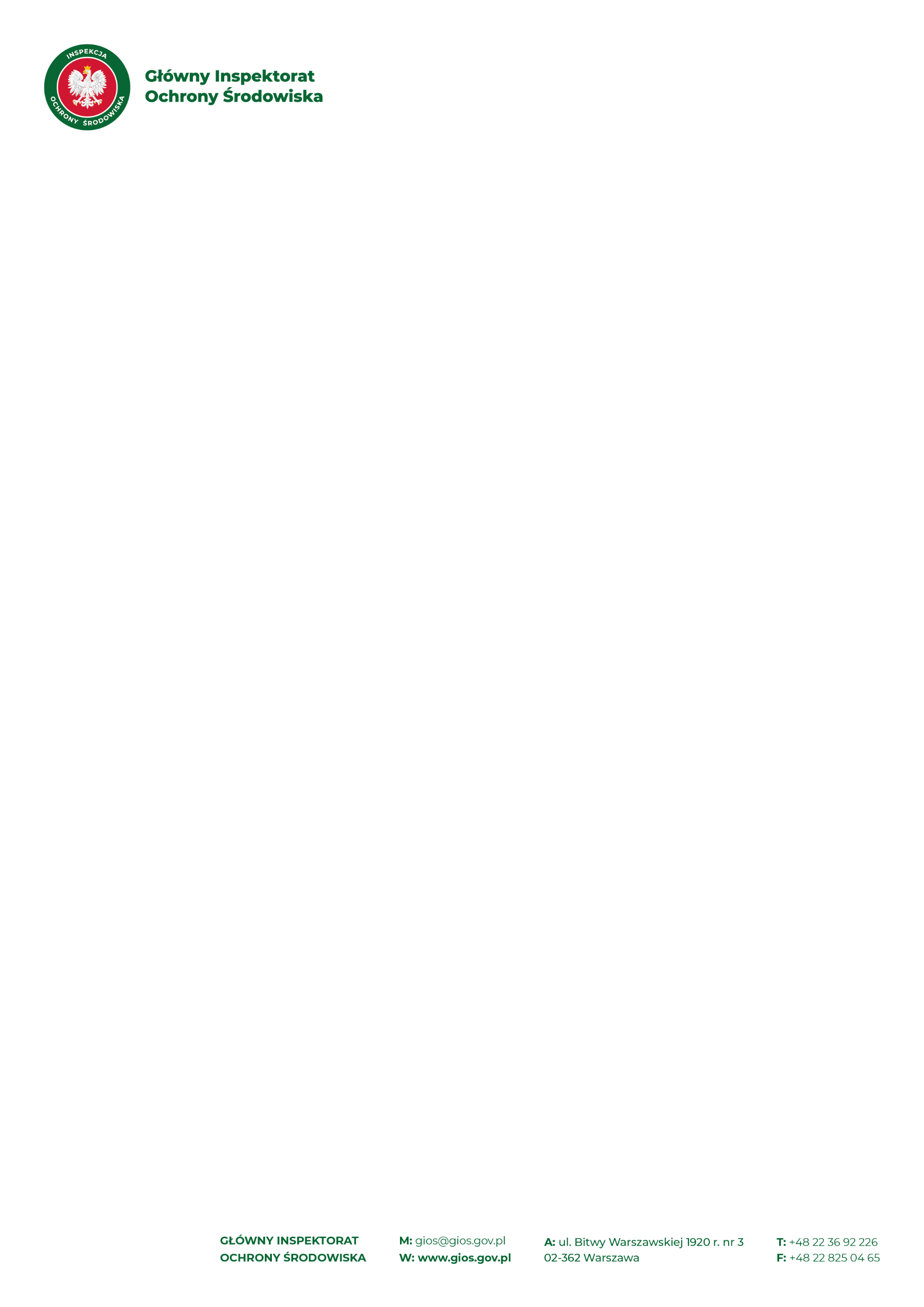 Załącznik do zapytania ws. rozeznania rynku___________					      	   ______________________Pieczęć firmowa						miejscowość i dataFORMULARZ CENOWYprzygotowany na potrzeby procedury szacowania wartości zamówienia dla zamówienia:„Zakup urządzeń brzegowych oraz dodatkowego rozwiązania ochrony poczty”Uprzejmie prosimy o uzupełnienie danych Oferenta i sporządzenie kalkulacji kosztów 
i terminów Zamówienia zgodnie z tabelami przedstawionymi poniżej.Tab. 1. Dane OferentaTab. 2. Kalkulacja kosztów  „Zakup urządzeń brzegowych oraz dodatkowego rozwiązania ochrony poczty”Termin ważności przedstawionej oferty: __________________________  Podpis i pieczątka Oferenta(-ów): __________________________Nazwa(y) Oferenta(-ów) / Imiona i nazwiska OferentówDane adresowe Oferenta(ów)Dane adresowe Oferenta(ów)Kod pocztowy siedziby, miejscowość, krajUlica, numer domu, numer lokaluNumer telefonu, numer faksu, adres emailL.p.Przedmiot wycenyIlośćOferowane rozwiązanieCena jednostkowa netto[zł]Cena jednostkowa brutto [zł]Wartość całkowita brutto [zł]Czas realizacji dostawy
 
[dni robocze]1.Zapora sieciowa ze wsparciem 
i serwisami bezpieczeństwa2 szt.2.Oprogramowanie do ochrony poczty 
z wsparciem 
i serwisami bezpieczeństwa1 szt.3.Oprogramowanie do Autentykacji 2FA dla 1300 użytkowników 
z wsparciem 
i serwisami bezpieczeństwa1 szt.4.Oprogramowanie do ochrony Exchange Outlook Web App ze wsparciem 
i serwisami bezpieczeństwa1 szt.